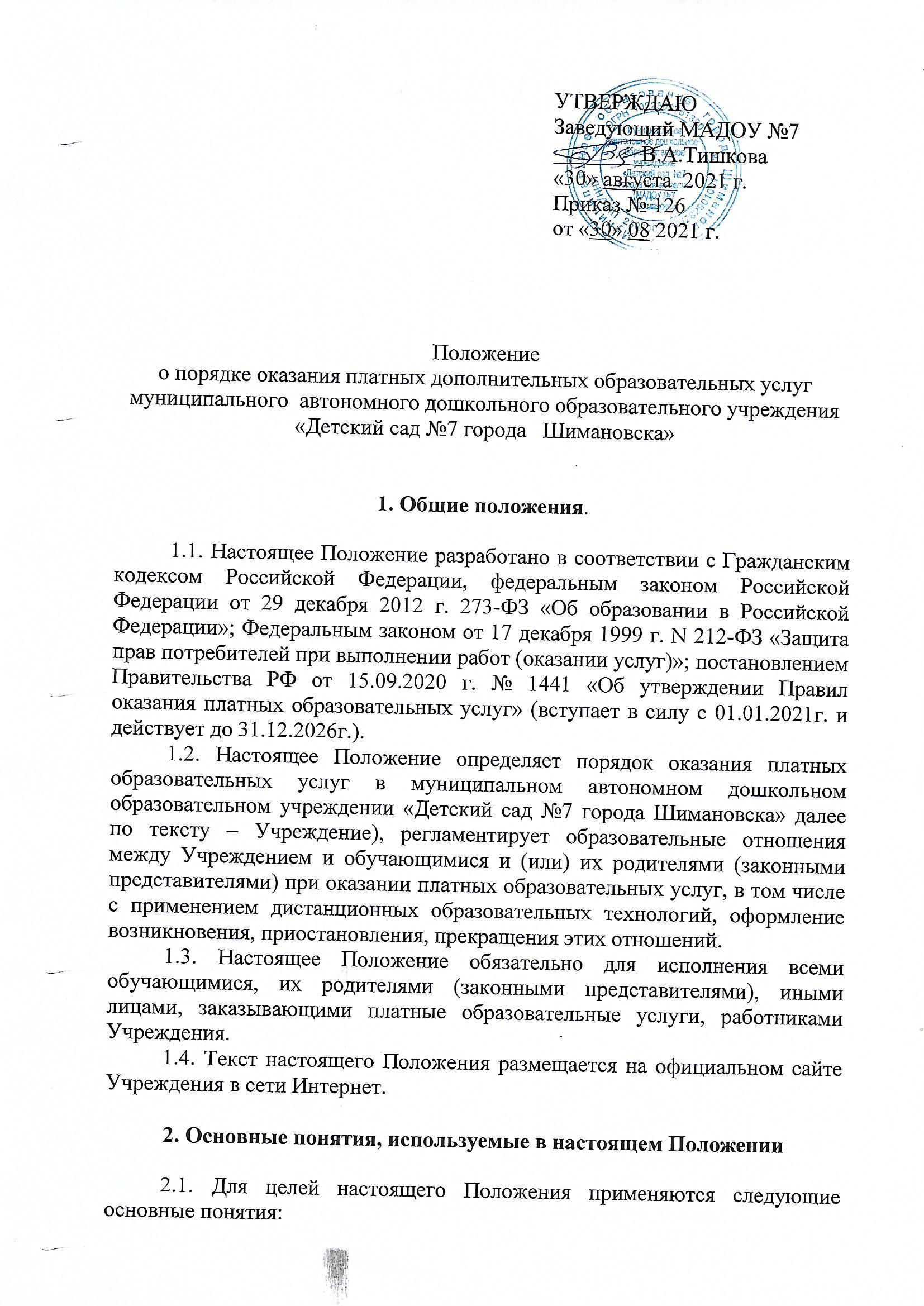 - исполнитель- муниципальное автономное дошкольное образовательное учреждение «Детский сад №7 города Шимановска»  - заказчик – физическое и (или) юридическое лицо, имеющее намерение заказать либо заказывающий образовательные услуги для себя или несовершеннолетних граждан, по отношению к которым он является родителем (законным представителем);- обучающийся– физическое лицо, осваивающее образовательную программу;- платные образовательные услуги – осуществление образовательной деятельности по заданиям и за счет средств физических и (или) юридических лиц по договорам об образовании, заключаемым при приеме на обучение (далее договор);- другие понятия и термины используются в значениях, определяемых Федеральным законом Российской Федерации «Об образовании в Российской Федерации», Правилами оказания платных образовательных услуг, утвержденными постановлением Правительства РФ от 15.09.2020 г. № 1441.3. Платные образовательные услуги3.1. Учреждение осуществляет образовательную деятельность в соответствии с предметом, целями и перечнем видов деятельности, определенным уставом Учреждения.3.2. Настоящее Положение распространяется на платные образовательные услуги по  реализации дополнительных образовательных программ, не предусмотренных соответствующими основными образовательными программами, федеральными государственными образовательными стандартами.3.3. Платные образовательные услуги предоставляются Учреждением с целью всестороннего удовлетворения образовательных потребностей граждан:3.3.1. Целью предоставления дополнительных платных образовательных услуг является:- более полное удовлетворение запросов заказчиков сфере образования, на основе расширения спектра образовательных услуг;- формирование и развитие творческих способностей обучающихся, удовлетворение их индивидуальных потребностей в интеллектуальном, нравственном и физическом совершенствовании, формирование культуры здорового и безопасного образа жизни, укрепление здоровья, а также организация свободного времени;- обеспечение всестороннего развития и формирование личности ребёнка;- улучшение качества личностно-ориентированной образовательной среды, положительно влияющей на физическое, психическое и нравственное благополучие обучающихся;- профилактика и предупреждение заболеваний, функциональных нарушений, формирование у учащихся и воспитанников навыков здорового образа жизни путём эффективной интеграции здоровье сберегающих технологий в образовательный процесс;- учёт индивидуальных склонностей и способностей учащихся при проектировании собственной образовательной траектории, оказание содействия в профессиональной ориентации;- создание условий и механизмов для обеспечения высокого уровня качества образования на основе компетентного подхода, преемственности образовательных программ на всех ступенях общего образования и запросов потребителей.3.3.2. Основные задачи:- создание максимально возможных благоприятных условий, обеспечивающих умственное, духовное, физическое и эстетическое развитие учащихся;- повышение мотивации воспитанников к учебной деятельности;- разработка и использование новых форм социально-педагогической деятельности(раннее развитие творческих способностей детей с учётом их индивидуальных интеллектуальных и психофизических особенностей);- создание соответствующих условий для комфортной адаптации детей в переходный период подготовки к учебной деятельности.3.4. Учреждение самостоятельно в соответствии с уставом определяет возможность оказания платных образовательных услуг в зависимости от материальной базы, численного состава и квалификации персонала, спроса на услугу и других обстоятельств.3.5.  Учреждение самостоятельно формирует и утверждает перечень платных образовательных услуг. В соответствии с имеющимися условиями и с учетом запросов и потребностей населения Учреждение определяет контингент обучающихся, разрабатывает и утверждает образовательные программы, учебный рабочий план, расписание занятий,  стоимость оказанных услуг, образец заключаемого с обучающимися и (или) их родителями(законными представителями), заказчиками договора на образование, иные условия оказания платных образовательных услуг.3.6. Отказ обучающегося и (или) родителей (законных представителей) несовершеннолетнего обучающегося от предлагаемых Учреждением платных образовательных услуг не может быть причиной изменения объема и условий уже предоставляемых обучающемуся Организацией образовательных услуг.3.7. К платным образовательным услугам:1) относятся:- обучение по дополнительным образовательным программам- занятия по углубленному изучению предметов, осуществляемые сверх финансируемых за счет средств государственного бюджета заданий (контрольных цифр) по приему обучающихся;- другие услуги.б) не относятся:- снижение установленной наполняемости групп, деление их на подгруппы при реализации основных образовательных программ;Привлечение средств потребителей на образовательные услуги, которые не могут быть отнесены к платным, не допускается.3.8. Платные образовательные услуги не могут быть оказаны взамен или в рамках основной образовательной деятельности, финансирование которой осуществляется за счет бюджетных ассигнований.3.9.Платные образовательные услуги предоставляются на основании Лицензии №ОД5163 от 06.11.2014г серия 2809002076, выданной бессрочно , и Свидетельства о Государственной аккредитации № 02078 от 05.05.2010, серия ДД000343, выдана бессрочно потребителям в помещениях Учреждения, расположенной по адресу: 676307, Амурская область, город Шимановск, микрорайон-2, здание 59.3.10. Исполнитель обязан обеспечить оказание платных образовательных услуг в полном объеме в соответствии с образовательными программами и условиями договора об оказании платных образовательных услуг и в соответствии с федеральными государственными образовательными стандартами.4. Информация о платных образовательных услугах.4.1. Учреждение до заключения договора:- предоставляет потребителю достоверную информацию об исполнителе и оказываемых образовательных услугах, обеспечивающую возможность их правильного выбора;- доводит до потребителя путем размещения в удобном для обозрения месте (в том числе на официальном сайте Учреждения) информацию, содержащую следующие сведения:1) наименование и место проведения занятий в группах дополнительных платных образовательных услуг;2) сведения о наличии лицензии на право ведения образовательной деятельности;3) перечень дополнительных образовательных услуг, уровень и направленность реализуемых основных и дополнительных образовательных программ, формы и сроки их освоения;5) стоимость образовательных услуг;6) порядок приема и требования к поступающим.4.2. Учреждение по требованию потребителя предоставляет для ознакомления:1) Устав Учреждения;2) лицензию на осуществление образовательной деятельности;3) другие документы, регламентирующие организацию образовательного процесса;4) адрес и телефон учредителя Учреждения;5) образцы договоров, в том числе об оказании платных дополнительных образовательных услуг;6) дополнительные образовательные программы, стоимость образовательных услуг по которым включается в основную плату по договору;7) Положение Об основаниях и порядке снижения стоимости платных образовательных услуг4.3. Настоящее Положение, типовая форма договора об оказании платных образовательных услуг, документ об утверждении стоимости обучения по каждой образовательной программе, локальные нормативные акты по основным вопросам учреждения и осуществления образовательной деятельности, а также иная информация в соответствии с требованиями Федерального закона «Об образовании в Российской Федерации» размещаются Учреждением в открытом доступе на официальном сайте в сети Интернет.Учреждение обеспечивает обновление информации и документов, содержащихся на официальном сайте  Учреждения в сети Интернет в течение десяти рабочих дней со дня их создания, получения или внесения в них соответствующих изменений.5. Стоимость платных образовательных услуг, порядок оплаты, снижения стоимости платных образовательных услуг.5.1. Учреждение самостоятельно утверждает размер платы на оказываемые платные образовательные услуги.5.2. Стоимость обучения по каждой образовательной программе определяется на основе расчета экономически обоснованных затрат материальных и трудовых ресурсов и прибыли, обеспечивающей финансирование других обоснованных затрат и налогов.5.3. Стоимость оказываемых образовательных услуг в договоре определяется на основании калькуляции затрат образовательной организации, связанных с организацией работы по предоставлению дополнительных платных образовательных услуг по соглашению между исполнителем и заказчиком.5.4. Размер платы устанавливается на основании расчёта, включающего в себя:1) оплату труда работников Учреждения, задействованных в системе дополнительных платных услуг, в том числе не участвующих непосредственно в процессе оказания платной услуги, с учётом квалификации;2) затраты на развитие материально-технической базы образовательной организации;3) затраты на уплату налогов, пошлин и других обязательных платежей;4) иные затраты, необходимые для обеспечения деятельности Учреждения в целом.5.5. Сумма затрат на оплату труда работников учреждения, задействованных в системе дополнительных платных услуг, налого облагаема.5.6. На отдельные платные услуги, оказание которых носит разовый (нестандартный)характер, цена платной услуги может определяться на основе нормо-часа, норм времени, разовой калькуляции затрат или исходя из рыночной стоимости.5.7. Методика расчета стоимости платных образовательных услуг, на основании которой определяется стоимость обучения по каждой образовательной программе определяется заведующим учреждения.5.8. Доход от оказания платных образовательных услуг используется Учреждением в соответствии с уставными целями.5.9. Учреждение вправе устанавливать основания для снижения цены для отдельных категорий граждан и размеры скидок с цены. Снижение стоимости платных образовательных услуг по договору с учетом покрытия недостающей стоимости платных образовательных услуг за счет собственных средств исполнителя, в том числе средств, полученных от приносящей доход деятельности, добровольных пожертвований и целевых взносов физических и (или) юридических лиц. Основания и порядок снижения стоимости платных образовательных услуг устанавливаются локальным нормативным актом и доводятся до сведения заказчика и (или) обучающегося.В 2021-2022 учебном году Учреждение вправе устанавливать следующие размеры снижения цен:Скидка в размере 20% предоставляется следующим категориям граждан:- дети-инвалиды при предоставлении справки учреждения медико-социальной экспертизы ;- дети-сироты, дети, находящиеся под опекой или усыновлением.Дополнительные основания снижения цены: - для многодетных семей, в которых все дети обучаются в Учреждении и задействованы в работе объединений дополнительного образования на внебюджетной основе;10% - для детей работников Учреждения;5.10. Снижение цен не суммируется.5.11. Возможность предоставления снижения цены указывается в типовой форме договора, разработанного для оказания платных дополнительных образовательных услуг.5.12. Увеличение стоимости платных образовательных услуг после заключения договора не допускается, за исключением увеличения стоимости указанных услуг с учетом уровня инфляции, предусмотренного основными характеристиками областного бюджета на очередной финансовый год и плановый период.5.13. Стоимость обучения по каждой образовательной программе, основания и порядок снижения стоимости платных образовательных услуг утверждаются руководителем Учреждения доводятся до сведения заказчика и (или) обучающегося.5.14. Потребитель обязан оплатить оказываемые образовательные услуги в порядке и в сроки, указанные в договоре. Оплата стоимости услуг производится в безналичном порядке через отделение банка. Документ, подтверждающий оплату, должен быть предъявлен руководителю объединения.6. Порядок предоставления Учреждением платных образовательных услуг.6.1. В Учреждении на основании действующей лицензии и Устава оказываются платные образовательные услуги следующих направленностей: Образовательные:- обучение детей нетрадиционным способам лепки и рисования;- обучение детей певческим умениям, хореографии и танцевальным движениям под музыку;- обучение решению логических задач;- организация работы по краеведениюОздоровительные:- ритмика6.2. Перечень платных образовательных услуг утверждается ежегодно приказом заведующего.6.3. Указанные услуги оказываются в период с сентября по май (за исключением установленных государством выходных и праздничных дней, официально объявленных дней карантина, или форс-мажорных обстоятельств). По решению Учреждения, период оказания услуг может быть сокращен или продлен на основании учебной программы.6.4. Для осуществления организационно-педагогической деятельности привлекаются квалифицированные педагоги, педагоги дополнительного образования, по мере необходимости – другие сотрудники и специалисты Учреждения, специалисты из других учебных учреждений и организаций.6.5. Учебные занятия и воспитательные мероприятия в группах платных образовательных услуг организуются и проводятся в групповой или индивидуальной форме в учебных помещениях Учреждение во время, не совпадающее с основным расписанием учебных занятий.6.6. Занятия в группах на платной основе проводятся в строгом соответствии с утвержденной заведующим Учреждения программой, учебным планом и графиками(расписаниями) учебных занятий, требований санитарных норм и правил, норм по охране труда, методических рекомендаций.6.7. В исключительных случаях время занятий может изменяться в связи  с производственной необходимостью на основании приказа заведующего Учреждением.7. Порядок комплектования групп системы дополнительных платных услуг, прием на обучение.7.1. К освоению дополнительных общеобразовательных программ допускаются любые лица без предъявления требований к уровню образования, если иное не обусловлено спецификой реализуемой образовательной программы.7.2. В группы системы дополнительных платных образовательных услуг по заявлениям родителей (законных представителей) принимаются дети, не имеющие медицинских противопоказаний, на основании предоставленной медицинской справки.7.3. Комплектование групп системы дополнительных платных образовательных услуг проводится на основании заключенных договоров об оказании платных образовательных услуг.7.4. Наполняемость групп системы дополнительных платных образовательных услуг зависит от количества поданных заявлений, специфики организации занятий, материальных возможностей и требований санитарных норм и правил.7.5. Прием в Учреждение на обучение за счет средств физических и (или) юридических лиц осуществляется на основании приказа заведующего Учреждения (или уполномоченного им лица) о приеме лица на обучение в Учреждение за счет средств физических и (или) юридических лиц.Приказом заведующего Учреждением по представлению лиц, ответственных за формирование соответствующих групп, утверждается количественный и списочный состав групп системы дополнительных платных образовательных услуг.7.6. Права и обязанности обучающегося, предусмотренные законодательством об образовании, Правилами внутреннего распорядка обучающихся и иными локальными нормативными актами Учреждения, возникают у лица, принятого на обучение, с даты, указанной в приказе о приеме лица на обучение.7.7. Изданию приказа о приеме на обучение предшествует заключение договора об оказании платных образовательных услуг.8. Порядок заключения договоров об оказании платных образовательных услуг.8.1. Договор об оказании платных образовательных услуг заключается в письменной форме между Учреждением и заказчиком и должен содержать следующие  сведения:а) полное наименование исполнителя и место его нахождения(юридический адрес);б) фамилия, имя, отчество (при наличии) представителя исполнителя, реквизиты документа, удостоверяющего полномочия представителя исполнителя;в) фамилия, имя, отчество (при наличии), телефон (при наличии) и адрес заказчика и (или) родителя (законного представителя) обучающегося;г) место жительства заказчика и (или) родителя (законного представителя) обучающегося;д) фамилия, имя, отчество (при наличии) обучающегося, его место жительства, телефон (при наличии);е) права, обязанности и ответственность исполнителя, заказчика и обучающегося;ж) полная стоимость образовательных услуг, порядок их оплаты;з) сведения о лицензии на осуществление образовательной деятельности (наименование лицензирующего органа, номер и дата регистрации лицензии);и) направленность образовательной программы, перечень (виды) образовательных услуг;к) сроки освоения образовательной программы или части образовательной программы по договору (продолжительность обучения);л) форма обучения;м) вид документа (при наличии), выдаваемого обучающемуся после успешного освоения им соответствующей образовательной программы (части образовательной программы);н) порядок изменения и расторжения договора;о) другие необходимые сведения, связанные со спецификой оказываемых платных образовательных услуг.8.2. Договор заключается в двух экземплярах, один из которых находится у исполнителя, другой – у заказчика.8.3. Сведения, указанные в договоре, должны соответствовать информации, размещенной на официальном сайте исполнителя в сети Интернет на дату заключения договора.8.4. Для заключения договора заказчику (физическому лицу) необходимо представить:- паспорт заказчика;- свидетельство о рождении (или паспорт) обучающегося;- копию СНИЛС обучающегося (при наличии);- оригинал медицинской справки об отсутствии у обучающегося противопоказаний для занятий по выбранному профилю дополнительного образования, выданной не более чем за три месяца до даты заключения договора– в установленных случаях (по указанию руководителя объединения).8.5. Исполнитель:- заключает договор при наличии возможности оказать услугу, запрашиваемую заказчиком;- не вправе оказывать предпочтение одному заказчику перед другим в отношении заключения договора, кроме случаев, предусмотренных законом или иными нормативными актами.8.6. Основаниями для отказа в заключение договора об оказании платных образовательных услуг и приема в Учреждение являются:- отсутствие мест в группах;- не соответствие обучающегося условиям приема, обусловленным спецификой реализуемой программы (наличие у обучающегося медицинских противопоказаний и т.п.);- не предоставление заказчиком документов и сведений, необходимых для заключения договора;- наличие задолженности перед Учреждением по предоставленным ранее платным образовательным и иным услугам на момент заключения договора.8.7. Учреждение в праве отказать в заключение договора в случаях, установленных п. 11.6.настоящего Положения.9. Исполнение договора об оказании платных образовательных услуг9.1. Исполнитель обязан обеспечить заказчику оказание платных образовательных услуг в полном объеме в соответствии с образовательными программами (частью образовательной программы) и условиями договора.9.2. Заказчик обязан оплатить стоимость образовательных услуг в порядке и в сроки, указанные в договоре, исполнять иные предусмотренные договором обязанности. Если иное не предусмотрено договором, оплата образовательных услуг производится заказчиком по безналичному расчету через отделение банка по реквизитам Учреждения, указанным в договоре оказания платных образовательных услуг.9.3. Образовательные отношения по договору оказания платных образовательных услуг могут быть изменены как по инициативе обучающегося (родителей (законных представителей) несовершеннолетнего обучающегося) по его заявлению в письменной форме, так и по инициативе Учреждения в случае изменения условий получения обучающимися образования по образовательной программе, повлекшего за собой изменение взаимных прав и обязанностей обучающегося и Организации.9.4. Основанием для изменения образовательных отношений является приказ, изданный заведующим Учреждения (или уполномоченным им лицом) на основании внесения соответствующих изменений в договор оказания платных образовательных услуг.9.5. Права и обязанности обучающегося, предусмотренные законодательством об образовании и локальными нормативными актами организации, осуществляющей образовательную деятельность, изменяются с даты издания приказа Учреждения или с иной указанной в нем даты.9.6. Договор оказания платных образовательных услуг прекращается по окончании срока его действия в связи с завершением обучения.9.7. Договор об оказании платных образовательных услуг может быть расторгнут досрочно по соглашению сторон или по основаниям, предусмотренным действующим законодательством.9.8. Основания расторжения в одностороннем порядке Организацией договора об оказании платных образовательных услуг указываются в договоре.9.9. При досрочном расторжении договор об оказании платных образовательных услуг расторгается на основании приказа заведующего Учреждения об отчислении обучающегося из Учреждения. Права и обязанности обучающегося, предусмотренные законодательством об образовании и локальными нормативными актами Учреждения, прекращаются с даты его отчисления из Учреждения.9.10. При досрочном расторжении договора Учреждение в трехдневный срок после издания  приказа об отчислении обучающегося выдает лицу, отчисленному из Учреждения, справку об обучении или о периоде обучения по образцу, самостоятельно устанавливаемому Учреждением.10. Управление системой дополнительных платных образовательных услуг10.1. Руководство системой дополнительных платных образовательных услуг осуществляет заведующий Учреждением.10.2. Заведующий учреждением:- принимает решение об организации дополнительных платных образовательных услуг на основании изучения спроса населения в дополнительных образовательных услугах;- формирует и утверждает дополнительное штатное расписание Учреждения с целью обеспечения деятельности групп дополнительных образовательных услуг на платной основе по конкретным направлениям;- заключает дополнительные соглашения (договора) и назначает работников Учреждения на должности, согласно утверждённому дополнительному штатному расписанию с целью обеспечения деятельности групп по оказанию дополнительных образовательных услуг;- определяет функциональные обязанности и утверждает должностные  инструкции Учреждения, обеспечивающих деятельность групп дополнительных образовательных услуг;- издаёт приказы и распоряжения по организации деятельности групп платных дополнительных образовательных услуг, утверждает калькуляцию стоимости платных образовательных услуг по различным направлениям, смету доходов и расходов.10.3. Педагогический совет Учреждения принимает участие в разработке локальных нормативных актов (может рассматривать на своих заседаниях):- О перечне, порядке и условиях оказания платных услуг, в том числе образовательных;- Порядок расчета и формирования стоимости платных услуг, в том числе образовательных;- Порядок снижения платы или предоставления на бесплатной основе платных дополнительных образовательных услуг отдельным категориям родителей;- другие локальные нормативные акты, связанные с привлечением и расходованием финансовых и материальных ресурсов.10.4. Непосредственная организация деятельности групп дополнительных платных образовательных услуг возлагается на ответственного за организацию платных дополнительных образовательных услуг приказом директора.10.5. Ответственный за организацию деятельности платных дополнительных образовательных услуг:- организует работу по информированию населения о платных образовательных услугах, предоставляемых Учреждением, сроках и условиях их предоставления;- от имени Учреждения осуществляет подготовку договоров с родителями о предоставлении платных дополнительных образовательных услуг и представляет их для подписания заведующему Учреждением;- по согласованию с родителями (законными представителями) осуществляет предварительное комплектование групп, и представляет списки на утверждение заведующему Учреждения;- на основании действующих образовательных стандартов, требований санитарных норм и правил, норм по охране труда, методических рекомендаций разрабатывает и представляет для утверждения в установленном порядке соответствующие программы, учебные планы, графики (расписание) занятий;- осуществляет предварительный подбор и расстановку педагогических кадров, распределение учебной нагрузки в соответствии с учебными планами и количеством групп и представляет для утверждения заведующему Учреждения;- организует оказание методической помощи педагогам, работающим в группах дополнительных платных образовательных услуг по своим направлениям в вопросах применения современных здоровье сберегающих педагогических технологий в образовательном процессе, повышения эффективности и качества образовательных услуг, обеспечения преемственности в работе педагогов различных уровней и ступеней образования;- организует образовательный и воспитательный процесс в группах дополнительных платных образовательных услуг по своим направлениям в соответствии с утверждёнными программами, учебными планами, графиками (расписанием) занятий;- обеспечивает необходимые безопасные условия проведения занятий в группах дополнительных платных образовательных услуг;- осуществляет контроль над организацией учебно-воспитательного процесса, соблюдением санитарных норм и правил для образовательных учреждений, обеспечением сохранности жизни и здоровья детей во время проведения занятий в группах дополнительных платных образовательных услуг;- ведет учёт рабочего времени педагогических и других работников, обеспечивающих функционирование групп дополнительных платных образовательных услуг;- обеспечивает контроль за сроками выполнения договорных обязательств;- участвует в проведении маркетинговых исследований при оказании платных образовательных и иных услуг и прогнозировании их развития;- организует учет затрат, формирует внутреннюю отчетность;- составляет калькуляции стоимости платных образовательных услуг по различным направлениям, сметы доходов и расходов;- организует контроль за своевременностью оплаты заказчиками платных образовательных услуг.10.6. Ответственность за ведение финансовой документации возлагается на главного бухгалтера. Главный бухгалтер обеспечивает:- контроль за правильностью расходования средств, полученных от дополнительных платных образовательных услуг, идущих на развитие Учреждения;- выполнение работы, связанной с не регламентными расчетами и контролем за правильностью осуществления расчетных операций;- ведение учета экономических показателей, результатов деятельности Учреждения по предоставлению дополнительных платных образовательных услуг;- организация работы по ведению учета и контроля, исполнения смет расходов по предоставлению дополнительных платных образовательных услуг, обязательств, денежных средств, финансовых, расчетных операций, выполнения услуг;- обеспечение своевременного и точного отражения на счетах бухгалтерского учета хозяйственных операций, движения активов, формирования доходов и расходов, выполнения обязательств, связанных с предоставлением дополнительных платных образовательных услуг;- обеспечение контроля за соблюдением порядка оформления первичных учетных документов;- обеспечение в соответствии с налоговым кодексом РФ своевременного перечисления налогов и сборов в федеральный, региональный и местный бюджеты, страховых взносов в государственные, внебюджетные социальные фонды, средств от доходов, полученных Учреждением за счёт предоставления платных образовательных услуг;- осуществление контроля над расходованием фонда оплаты труда, организацией и правильностью расчетов по оплате труда работников, порядком ведения бухгалтерского учета, отчетности, обеспечение исполнения сметы расходов на каждый вид  дополнительных платных образовательных услуг;- осуществление начисления заработной платы работникам Учреждения, привлечённым к выполнению обязанностей по предоставлению дополнительных платных образовательных услуг;- осуществление по поручению заведующего Учреждением бухгалтерских операций по их расходованию и учёту средств, полученных от дополнительных платных образовательных услуг в соответствии с нормативными документами;- обеспечение сохранности бухгалтерских документов, связанных с финансовой деятельностью по обслуживанию дополнительных платных образовательных услуг и сдача их в установленном порядке в архив.10.7. Выполнение дополнительных функциональных обязанностей штатных работников и должностных обязанностей штатных работников системы платных дополнительных образовательных услуг, осуществляется в соответствии с графиками вовремя, не совпадающее с выполнением должностных обязанностей по основной должности.11. Ответственность исполнителя и заказчика11.1. За неисполнение либо ненадлежащее исполнение обязательств по договору исполнитель и заказчик несут ответственность, предусмотренную договором и законодательством Российской Федерации.11.2. При обнаружении недостатка платных образовательных услуг, в том числе оказания их не в полном объеме, предусмотренном образовательными программами (частью образовательной программы), заказчик вправе по своему выбору потребовать:а) безвозмездного оказания образовательных услуг;б) соразмерного уменьшения стоимости оказанных платных образовательных услуг;в) возмещения понесенных им расходов по устранению недостатков оказанных платных образовательных услуг своими силами или третьими лицами.11.3. Заказчик вправе отказаться от исполнения договора и потребовать полного возмещения убытков, если в установленный договором срок недостатки платных образовательных услуг не устранены исполнителем. Заказчик также вправе отказаться от исполнения договора, если им обнаружен существенный недостаток оказанных платных образовательных услуг или иные существенные отступления от условий договора.11.4. Если исполнитель нарушил сроки оказания платных образовательных услуг (сроки начала и (или) окончания оказания платных образовательных услуг и (или) промежуточные сроки оказания платной образовательной услуги) либо если во время оказания платных образовательных услуг стало очевидным, что они не будут осуществлены в срок, заказчик в праве по своему выбору:а) назначить исполнителю новый срок, в течение которого исполнитель должен приступить к оказанию платных образовательных услуг и (или) закончить оказание платных образовательных услуг;б) поручить оказать платные образовательные услуги третьим лицам за разумную цену и потребовать от исполнителя возмещения понесенных расходов;в) потребовать уменьшения стоимости платных образовательных услуг;г) расторгнуть договор.11.5. Заказчик вправе потребовать полного возмещения убытков, причиненных ему в связи с нарушением сроков начала и (или) окончания оказания платных образовательных услуг, а также в связи с недостатками платных образовательных услуг.11.6. По инициативе исполнителя договор может быть расторгнут в одностороннем порядке в следующем случае:а) просрочки оплаты стоимости платных образовательных услуг более 1 месяца;б) невозможности надлежащего исполнения обязательства по оказанию платных образовательных услуг вследствие действий (бездействий) обучающегося;в) несоблюдение обучающимся или заказчиком обязанностей, предусмотренных договором;г) применение к обучающемуся, достигшему 15 лет, отчисления как меры дисциплинарного взыскания;д) в иных случаях, предусмотренных законодательством Российской Федерации.11.7. Учреждение вправе отказать в заключении нового договора в случае расторжения договора Учреждением по основаниям, указанным в п.11.6. настоящего Положения.11.8. В целях защиты своих прав обучающиеся, родители (законные представители)несовершеннолетних обучающихся самостоятельно или через своих представителей вправе:1) направлять в администрацию Учреждения обращения о применении к работникам Учреждения, нарушающим и (или) ущемляющим права обучающихся, родителей (законных представителей) несовершеннолетних обучающихся, дисциплинарных взысканий. Такие обращения подлежат обязательному рассмотрению администрацией с привлечением обучающихся, родителей (законных представителей) несовершеннолетних обучающихся;2) обращаться в комиссию по урегулированию споров между участниками образовательных отношений в целях урегулирования разногласий между участниками образовательных отношений по вопросам реализации права на образование, в том числе в случаях возникновения конфликта интересов педагогического работника, применения локальных нормативных актов, обжалования решений о применении к обучающимся дисциплинарного взыскания;3) использовать не запрещенные законодательством Российской Федерации иные способы защиты прав и законных интересов.11.9. Обучающийся по договору об оказании платных образовательных услуг, отчисленный по инициативе Учреждения, может быть восстановлен Учреждением по решению комиссии по урегулированию споров между участниками образовательных отношений, в случае установления комиссией факта нарушения Учреждением прав обучающегося при отчислении.11.10. Контроль над соблюдением настоящего Положения осуществляют: заведующий Учреждением, учредитель Учреждения, а также орган исполнительной власти субъекта РФ, выполняющий функции по контролю и надзору в области образования и науки, другие органы и организации, на которые в соответствии с законами и иными нормативными правовыми актами Российской Федерации возложены контрольные функции.